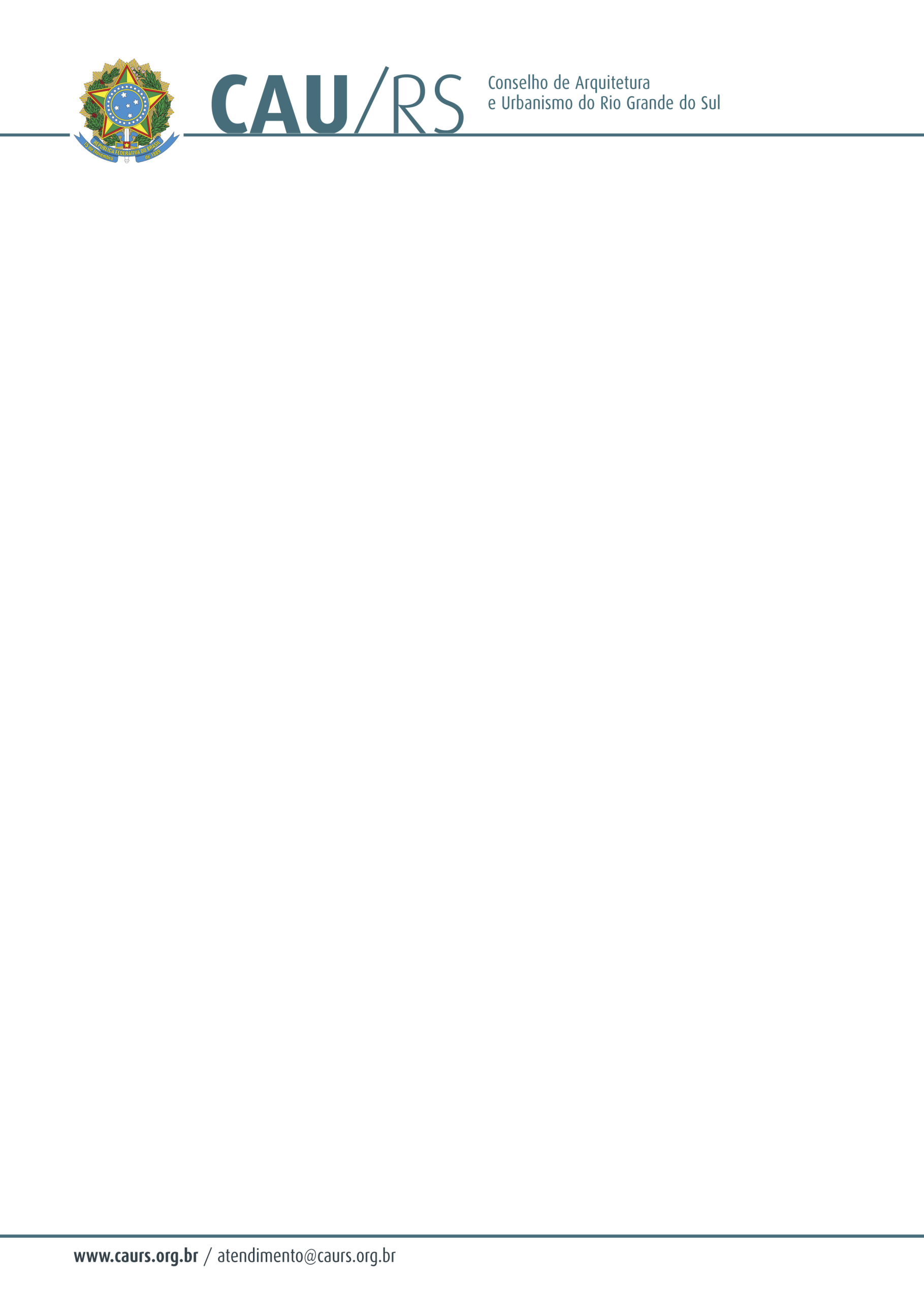 DELIBERAÇÃO DA COMISSÃO DE FINANÇAS DO CAU/RS Nº 36/2012,DE 13 DE NOVEMBRO DE 2012.Aprovou a Carta Convite nº 004/12 – para contratação de empresa para reforma da sede do Conselho Arquitetura e Urbanismo do Rio Grande do Sul.A Comissão de Finanças do Conselho de Arquitetura e Urbanismo do Rio Grande do Sul, no uso das suas atribuições legais, reuniu-se no dia 13 de novembro de 2012, analisou e aprovou o processo administrativo nº 130/2012, que trata da aprovação da Carta Convite nº 004/12 – para contratação de empresa para reforma da sede do CAU/RS, pelo menor valor apresentado.Fausto Henrique SteffenCoordenador da Comissão de Finanças.